1	На ПК-14 проект новой Резолюции (B/75/1) "Процедуры для избрания Генерального секретаря, заместителя Генерального секретаря и Директоров Бюро" был представлен Комитету 5 для рассмотрения. В ходе последовавшего обсуждения был создан, но не был принят Документ PP-14/DT/66. Вместо этого Комитет 5 выпустил следующую рекомендацию в Документе PP-14/161, которая была утверждена на пленарном заседании (PP-14/175):	"Рекомендация 8: Целесообразно улучшить процесс выборов избираемых должностных лиц в Союзе. В связи с этим Совету следует изучить данной вопрос и рекомендовать Государствам-Членам варианты осуществления новых процедур с целью совершенствования процесса выборов Генерального секретаря, заместителя Генерального секретаря и Директоров Бюро. Должным образом следует рассмотреть ряд вариантов, таких как проведение презентаций, интерактивных заседаний, очных заседаний, интервью, представления вопросов путем осуществления веб-трансляции и дистанционного участия, а также дальнейшее совершенствование посвященного выборам портала на веб-сайте МСЭ. С целью внедрения этих возможных улучшений Совету предлагается инициировать эти исследования на его сессии 2015 года".2	После ПК-14 Совету 2015 года был представлен отчет (C15/4) и, по просьбе Государств-Членов, Совету 2016 года был представлен отчет о возможных способах совершенствования процесса проведения ПК (C16/4). В этом документе основное внимание уделяется пяти областям совершенствования: укреплению региональных и межрегиональных подготовительных мероприятий; совершенствованию участия высокого уровня; совершенствованию процессов выборов; использованию инструментов ИТ; и исключению услуг устного перевода с низким коэффициентом использования. После обсуждения Совет 2016 года поручил Генеральному секретарю продолжить консультации, и в Документе CL-16/48 Государствам-Членам было предложено также представлять свои предложения. Документ CWG-FHR 7/10 был представлен РГС-ФЛР в январе-феврале 2017 года. После этого собрания срок консультаций был продлен в Документе CL-17/7. Подборка результатов этих консультаций и являющиеся их следствием рекомендации были представлены Совету 2017 года в Документах C17/INF/6, C17/70 и C17/4(Rev.1). Государства-Члены также представили следующие предложения: C17/76(Rev.1), C17/78(Rev.2) и C17/96. Обсуждения на Совете 2017 года привели к утверждению пленарным заседанием (краткий отчет о восьмом пленарном заседании, Документ C17/130) предложений, содержавшихся в Документе C17/DL/8. Окончательный документ (C18/5), посвященный руководящим указаниям по вопросам этики и слушаний кандидатов, был представлен Совету 2018 года. Краткий отчет об обсуждении этого документа содержится в Документе C18/109; Совет 2018 года принял решение передать этот документ ПК-18 (PP-18/31).3	На ПК-18 были получены следующие вклады по процедурам слушаний/выборов: IAP/63A1/7, IAP/63A1/23, ARG/CAN/CTR/DOM/PRG/S/68R1/1, AFCP/55A5/1 и ARB/72A1/38. Эти предложения были собраны в Документе DT/18(Rev.1) и рассмотрены Комитетом 5 с использованием Документа PP 18/31. Следующие рекомендации были сделаны Комитетом 5 (PP-18/155) и приняты на пленарном заседании (PP-18/173):	"Рекомендация 6: Комитет 5 рекомендует пленарному заседанию дать Совету нижеследующие поручения.	1	Провести комплексные исследования возможного совершенствования процесса выборов в МСЭ в целом, в частности вопроса о необходимости пересмотра Общего регламента в части процедур выборов, а также изучить возможность проведения слушаний. Это следует сделать с учетом соответствующих документов Совета и ПК-14 (в частности Рекомендации 8 Комитета 5, утвержденной на пленарном заседании) и принять своевременные решения, в соответствующих случаях.	2	При необходимости, внести поправки в Положения о персонале и Правила персонала МСЭ, применимые к назначаемым сотрудникам, а также Положения о персонале и Правила персонала, применимые к избираемым должностным лицам, с тем чтобы рассмотреть возможность отмены требования к назначаемым сотрудникам МСЭ уходить в специальный отпуск без сохранения содержания при выдвижении их кандидатур на посты избираемых должностных лиц.	3	Продолжать совершенствовать онлайновый портал выборов на ПК, с тем чтобы обеспечить более высокий уровень взаимодействия с кандидатами и представление более полной информации о них.	4	Продолжать использовать журнал "Новости МСЭ", как платформу для освещения позиций/взглядов кандидата.	5	Принять стандартные руководящие указания по этическим аспектам предвыборной деятельности в целях организации будущих выборов, основываясь на положениях документа "Этические аспекты определенных предвыборных мероприятий, проводимых перед Полномочной конференцией 2018 года", принятого на сессии Совета 2018 года, с возможными усовершенствованиями, в соответствующих случаях".и	"Рекомендация 7: Комитет 5 рекомендует пленарному заседанию принять следующий текст:	Полномочная конференция (ПК) признает необходимость способствовать участию женщин во всех процессах принятия решений в МСЭ, как способу содействия выдвижению большего числа женщин в качестве кандидатов на выборные должности Союза, в соответствии с п. 154 Устава МСЭ.	Соответственно, ПК поручает Совету:	1	изучить механизмы, обеспечивающие расширении представленности женщин в руководстве и на руководящих должностях, в особенности применительно к процессу выборов;	2	провести необходимую работу по изменению отдельных правил процедуры избрания Генерального секретаря, заместителя Генерального секретаря и Директоров Бюро в целях осуществления настоящей рекомендации и представить отчет Полномочной конференции 2022 года,	ПК предлагает Государствам-Членам:	1	поощрять участие женщин во всех аспектах деятельности МСЭ, и в особенности в процессах принятия решений;	2	содействовать выдвижению женщин в качестве кандидатов на посты Генерального секретаря, заместителя Генерального секретаря, Директоров Бюро, а также в членов Радиорегламентарного комитета".4	С учетом указанной выше информации Совету предлагается предоставить Генеральному секретарю руководящие указания относительно направления дальнейших действий для выполнения рекомендаций ПК-18.______________СОВЕТ 2019
Женева, 10–20 июня 2019 года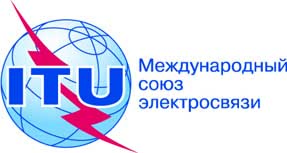 Пункт повестки дня: PL 2.4Документ C19/13-RПункт повестки дня: PL 2.41 апреля 2019 годаПункт повестки дня: PL 2.4Оригинал: английскийОтчет Генерального секретаряОтчет Генерального секретаряПОПРАВКИ к процессу выборовПОПРАВКИ к процессу выборовРезюмеВ этом документе содержится базовая информация об обсуждениях, которые были посвящены улучшению процесса выборов избираемых должностных лиц в Союзе и проходили на ПК-14 и на сессиях Совета 2016, 2017 и 2018 годов. В нем также изложены рекомендации, утвержденные ПК-18 и адресованные Совету.Необходимые действияСовету предлагается предоставить Генеральному секретарю руководящие указания относительно направления дальнейших действий для выполнения рекомендаций ПК-18.____________Справочные материалыPP-18/173